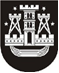 KLAIPĖDOS MIESTO SAVIVALDYBĖS TARYBASPRENDIMASDĖL PAVEDIMO KLAIPĖDOS MIESTO SAVIVALDYBĖS ADMINISTRACIJOS DIREKTORIUI ATLIKTI JURIDINIO ASMENS DALYVIO KOMPETENCIJAI PRISKIRTŲ TEISIŲ ĮGYVENDINIMĄ IR PAREIGŲ VYKDYMĄ ASOCIACIJOJE KLAIPĖDOS ŽUVININKYSTĖS VIETOS VEIKLOS GRUPĖJE2018 m. gegužės 31 d. Nr. T2-119KlaipėdaVadovaudamasi Lietuvos Respublikos vietos savivaldos įstatymo 16 straipsnio 3 dalies 9 punktu ir 16 straipsnio 7 dalimi, Klaipėdos miesto savivaldybės taryba nusprendžia:1. Pavesti Klaipėdos miesto savivaldybės administracijos direktoriui atlikti juridinio asmens dalyvio kompetencijai pagal įstatymus priskirtų teisių įgyvendinimą ir pareigų vykdymą asociacijoje Klaipėdos žuvininkystės vietos veiklos grupėje.2. Nustatyti, kad Klaipėdos miesto savivaldybės administracijos direktorius tik vadovaudamasis Klaipėdos miesto savivaldybės tarybos sprendimu gali suteikti įgaliojimą balsuoti visuotinio narių susirinkimo darbotvarkės klausimais už asociacijos Klaipėdos žuvininkystės vietos veiklos grupės:2.1. reorganizavimą ir reorganizavimo sąlygų tvirtinimą;2.2. pertvarkymą;2.3. likvidavimą ar likvidavimo atšaukimą.Savivaldybės merasVytautas Grubliauskas